Publicado en Madrid el 27/07/2016 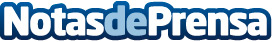 Un juzgado de Madrid condena a Banco Popular por la venta de sus Bonos ConvertiblesUn juzgado de Madrid obliga a devolver los 220.000 euros que un cliente invirtió en Bonos Convertibles del Banco PopularDatos de contacto:JUANJOSE ORTEGAAbogado900 831 241Nota de prensa publicada en: https://www.notasdeprensa.es/un-juzgado-de-madrid-condena-a-banco-popular_1 Categorias: Derecho Finanzas Madrid http://www.notasdeprensa.es